SATURDAY 05/01/21 - HOLY SATURDAY 05:29		JOURNEY TO THE ERA OF THE GREEK REVOLUTION THROUGH THE TEXTS OF 1821		Created and Presented: By Professor Maria Efthimiou05:30		ERT - WEEK-END 		Informative News Broadcasting Program with Giannis Skalkos and Kostas Laskaratos09:00		NEWS BULLETIN – SPORTS - WEATHER09:15		MARION MIHELIDAKI - NEWS PROGRAM		Informative Broadcasting Program12:00		NEWS REPORT SPORTS - WEATHER13:00		SCIENCE AND ORTHODOXY AROUND THE WORLD		 Directed by Christos Panagou14:00		EPIKRANTHI –“Holy Saturday-Hymns for the Holy Week”14:30		ELLI LAMPETI READS EXCERPTS FROM THE HOLY BIBLES “Holy Saturday”15:00		NEWS REPORT SPORTS – WEATHER15:59		JOURNEY TO THE ERA OF THE GREEK REVOLUTION THROUGH THE TEXTS OF 1821		Created and Presented: By Professor Maria Efthimiou16:00		TOPOSIMA OF 1821 – LANDMARKS OF 1821 “Kalavrita”  		(New Episode)		New Doc. Series, traces Landmarks of 1821 and accents their historical importance 17:00		LIFE FROM A DIFFERENT PERSPECTIVE“I Athanati Pathia tou Nikou Xiloury” (New Episode)18:00		EVERY LOCATION AND A SONG “ The drinking Fountain of Tseritsana” With Giorgo Meliki19:00		GREEK CLASSICAL MOVIE “To Findanaki”		Comedy, 1955 Production20:30		EASTER GREETINGS FROM THE RELIGIOUS LEADERS OF THE GREEK ORHODOX CHURCH21:10		CENTRAL NEWS REPORT – SPORTS - WEATHER21:59		JOURNEY TO THE ERA OF THE GREEK REVOLUTION THROUGH THE TEXTS OF 182122:00		EARINES PROSEYHES – APO TA PATHI STIN ANASTASI TOU CHRISTOU		“Spring Prayers- From the Passion (Punishment) to the Resurrection of Christ”		Easter Concert with the Chorus of ERT Production 202123:20		AKOLOUTHIA THIS PANNYHIDOS KAI TELETI TIS ANASTASEOS			Direct transmission from the Patriarchal Cathedral of Saint George in Constantinople 01:00		WE SAY YES TO SONGS “New Festive Episode”		Pres. By Natalia Dragoumi and Mihali Marino04:30		LIFE FROM A DIFFERENT PERSPECTIVE “I Athanati Pathia tou Nikou Xiloury” (New Episode)		Travelog with Ina Tarandou		 SUNDAY 05/02/21 - EASTER SUNDAY05:30		I AVLI TON CHROMATON 	“Traditional Greek Songs -Stavro Kouskourida - Clarinet” 		Musical - Entertainment Pro. with Athena Kabakoglou”	07:30		GREEK CLASSICAL MOVIE “To Findanaki”		Comedy, 1955 Production08:59		JOURNEY TO THE ERA OF THE GREEK REVOLUTION THROUGH THE TEXTS OF 1821 09:00		GUIDING PATHS “Patmos: The Holy City”	Travel series of Monasteries in the Mediterranean10:00		O MEGAS ESPERINOS “I AGAPI” 		Direct Transmission from the Patriarchal Cathedral  of Saint George - Constantinople 12:00		NEWS REPORT SPORTS – WEATHER13:00		SALT OF THE EARTH 	“Easter is here so is Spring! Easter in the Aegean ” 	(Festive Episode)			Traditional Greek Music show With Lampro Liava15:00 		NEWS REPORT SPORTS – WEATHER15:59		JOURNEY TO THE ERA OF THE GREEK REVOLUTION THROUGH THE TEXTS OF 182116:00		TOPOSIMA OF 1821 “Kalavrita”17:00		MUSICAL BOX “Guests:  AlkistiProtopsalti and Christos Mastoras”		Presented by Nikos Portokaloglou and Rena Morfi19:10		GREEK CLASSICAL MOVIE “Ntanda me to Zori” 			Comedy, 1959 Production21:00		CENTRAL NEWS REPORT – SPORTS - WEATHER21:59		JOURNEY TO THE ERA OF THE GREEK REVOLUTION THROUGH THE TEXTS OF 182122:00		OUR BEST EASTER  		                          (New Festive Program)00:30		GREEK CINEMA  “I Dexia Tsepi tou Rassou” 		Drama, 2018 Production - A’ television transmission 02:00		ZAKETA NA PARIS   “Surprise Party”   		(New Episode)		New Family Comedy Series 			02:50		GREEK CLASSICAL MOVIE 	“Ntanda me to Zori” 			Comedy 1959 Production04:30		1821, THE GREEK REVOLUTION  “Armed Struggle” Part A’ 		(New Episode)		Historical Documentary  Series about the Greek Revolution of 1821MONDAY 05/03/21 05:29		JOURNEY TO THE ERA OF THE GREEK REVOLUTION THROUGH THE TEXTS OF 1821 05:30		…FROM SIX  	News Broadcasting program presented by Dimitris Kottaridis and Giannis Pittaras08:00		 A SPECIAL DAY FOR THE WHOLE WORLD “29/4: World Dance Day” 		(New Episode) 09:00		KLINON ASTY Stories of the City- “Groups of Oral History” with Maria Danezi(New Episode)10:00		NEWS BULLETIN - SPORTS - WEATHER10:15		CONNECTIONS 	News Program - Costas Papachlimintzos and Alexandra Kaimenou12:00		NEWS REPORT - SPORTS - WEATHER13:00		 “ SE GNORIZO APO TIN OPSI- 200 YEARS GREECE!  In English 		(New Program)		Historical Documentary, - 2021 Production14:00		ELLINON DROMENA “Nights by the Seaside, Night life of another Era ” 		(New Episode)14:59		JOURNEY TO THE ERA OF THE GREEK REVOLUTION THROUGH THE TEXTS OF 1821 15:00		NEWS REPORT - SPORTS – WEATHER16:00		FLERT  	Entertainment Magazine Show with Nantia Kontogeorgi		(New Episode)18:00		NEWS REPORT - SPORTS – WEATHER 	News Report in Sign Language18:15 		COHABITATING WITH THE SAINTS “Jerusalem” Part A’		Documentary by Panos Haritos 19:05		1821, THE GREEK REVOLUTION  “Armed Struggle” The Greek Revolution of 1821 P. A’(N.E)20:00		HERETA MOU TON PLATANO Family Comedy Series		(New Episode)21:00		CENTRAL NEWS REPORT - SPORTS – WEATHER21:59		JOURNEY TO THE ERA OF THE GREEK REVOLUTION THROUGH THE TEXTS OF 1821 22:00		THE ENIGMA OF KEROU “Professor Lord Colin Penfrew Paleontologist of the Univ. of Cambridge, explains the archeological site on the Island of Keros, the earliest maritime sanctuary in the world 2750-2240 BC” Directed by Kostas Machairas - English subtitles 	23:45		AS OF TODAY IN THE 20TH CENTURY-------------------------------------------------------------------------------------------------------------------------00:00		“ SE GNORIZO APO TIN OPSI- 200 YEARS GREECE!  Historical Doc., In English  01:00		FLERT			(New Episode)03:00		HERETA MOU TON PLATANO Family Comedy Series		(New Episode) 04:00		ELLINON DROMENA “Nights by the Seaside, Night life of another Era”		(New Episode)05:00		ROAD TO TOKIO - Team Hellas “Apostolos Christou, Swimmer 100m Backstroke (N. Episode)TUESDAY 05/04/21 05:29		JOURNEY TO THE ERA OF THE GREEK REVOLUTION THROUGH THE TEXTS OF 1821 05:30		…FROM SIX  		News Broadcasting program presented by Dimitris Kottaridis and Giannis Pittaras08:00		ART WEEK “Giannis Parios” With Lena Aroni		(New Episode)09:00		YSTEROGRAFO (POSTSCRIPT) “Small stories in Panepistimiou”		(New Episode) 		New Documentary Series			10:00		NEWS BULLETIN - SPORTS - WEATHER10:15		CONNECTIONS 		Informative News Program With Costas Papachlimintzos and Alexandra Kaimenou12:00		NEWS REPORT - SPORTS - WEATHER13:00		FIND THE ANSWER – GAME SHOW		(New Episode)		Game show of knowledge, memory & observation with Nikos Kouris14:00		GREEN STORIES 			(New Episode)		“Areas without Roads, Smug in Athens, Park of Paros”					New Environmental Travel Series discovering every corner of Greece		14:59 		JOURNEY TO THE ERA OF THE GREEK REVOLUTION THROUGH THE TEXTS OF 1821 15:00		NEWS REPORT - SPORTS - WEATHER		With Antonis Alafogiorgos16:00		FLERT 	Entertainment Magazine Show with Nantia Kontogeorgi		(New Episode)18:00		NEWS REPORT - SPORTS – WEATHER / UPDATE – COVID 19 (Sign Language)18:15		COHABITATING WITH THE SAINTS “Jerusalem” Part A’		Documentary by Panos Haritos 19:00		YSTEROGRAFO (POSTSCRIPT) “Small stories in Panepistimiou”		(New Episode) 		New Documentary Series20:00		HERETA MOU TON PLATANO Family Comedy Series		(New Episode)21:00		CENTRAL NEWS REPORT-SPORTS-WEATHER21:59   		JOURNEY TO THE ERA OF THE GREEK REVOLUTION THROUGH THE TEXTS OF 182122:00		ZAKETA NA PARIS “Surprise Party” 		New Family Comedy Series23:00		MONOGRAM “Dimos Avdeliodis – Director”  		(New Episode)23:30		WITH OUT QUESTION “Interview with Xenia Kalogeropoulou”	00:00		HE AND THE OTHER “Thanasis Kouplampas and Jenny Theona” 				Presented by Thodoris Vamvakaris and Takis Giannoutsos---------------------------------------------------------------------------------------------------------------------------		01:00		FLERT 			(New Episode)	03:00		HERETA MOU TON PLATANO Family Comedy Series		(New Episode)04:00		GREEN STORIES “Areas without Roads, Smug in Athens, Park of Paros”		(New Episode)05:00		ROAD TO TOKIO - Team Hellas “Emilia Tsoulfa, Ariandi Spanaki- Sailing”		(New Episode)WEDNESDAY 05/05/21 05:29		JOURNEY TO THE ERA OF THE GREEK REVOLUTION THROUGH THE TEXTS OF 1821 		Created and Presented: By Professor Maria Efthimiou05:30		…FROM SIX  		News Broadcasting program presented by Dimitris Kottaridis and Giannis Pittaras08:00		PLANA ME OURA 			(New Episode)		“Flamingo, Giorgo Kordomenidis, Vicky Volioti”  		09:00		KLINON ASTY Stories of the City – “The Theater of Arts” 		(New Episode)		Documentary series  with Maria Danezi	10:00		NEWS BULLETIN - SPORTS - WEATHER10:15		CONNECTIONS 		Informative News Program Presented by Costas Papachlimintzos and Alexandra Kaimenou12:00		NEWS REPORT - SPORTS - WEATHER13:00		FIND THE ANSWER – GAME SHOW		(New Episode)		Game show of knowledge, memory & observation with Nikos Kouris14:00		EVERY LOCATION AND A SONG “Shore Island” Lefkada, Evia		(New Episode)		With Giorgo Meliki14:59		JOURNEY TO THE ERA OF THE GREEK REVOLUTION THROUGH THE TEXTS OF 1821	15:00		NEWS REPORT - SPORTS - WEATHER16:00		FLERT			(New Episode)Entertainment Magazine Show with Nantia Kontogeorgi18:00		NEWS REPORT - SPORTS – WEATHER - (Sign Language)19:00		KLINON ASTY Stories of the City – “The Theater of Arts” 		(New Episode)		Documentary series  with Maria Danezi20:00		HERETA MOU TON PLATANO  Family Comedy Series		(New Episode)21:00		CENTRAL NEWS REPORT – SPORTS – WEATHER21:59		JOURNEY TO THE ERA OF THE GREEK REVOLUTION THROUGH THE TEXTS OF 1821 22:00		MUSICAL BOX “Guests: Melina Kana and Nikos and Giorgos Stratakis”		(New Episode)			Musical program presented by Nikos Portokaloglou and Rena Morfi		00:00		LIFE IS ABOUT MOMENTS “”Grigoris Valtinos – Actor” 		(New Episode)		With Andreas Roditis---------------------------------------------------------------------------------------------------------------------------01:00		FLERT 			(New Episode)03:00		HERETA MOU TON PLATANO Family Comedy Series		(New Episode)04:00		EVERY LOCATION AND A SONG “Shore Island” Lefkada, Evia 		(New Episode)05:00		AS OF TODAY IN THE 20TH CENTURYTHURSDAY 05/06/21 05:29		JOURNEY TO THE ERA OF THE GREEK REVOLUTION THROUGH THE TEXTS OF 1821		Created and Presented: By Professor Maria Efthimiou05:30		…FROM SIX  		News Broadcasting program presented by Dimitris Kottaridis and Giannis Pittaras08:00 		A SPECIAL DAY FOR THE WHOLE WORLD “05/05:  Dedicated to Midwifes” 	(New Episode)	09:00		OUR BEST YEARS “ And Angel and Fallen” 		(New Episode)		Family Comedy Series10:00		NEWS REPORT - SPORTS - WEATHER 10:15		CONNECTIONS 		Informative News Program with Costas Papachlimintzos and Alexandra Kaimenou12:00		NEWS REPORT - SPORTS - WEATHER 13:00		FIND THE ANSWER – GAME SHOW		(New Episode)		Game show of knowledge, memory & observation with Nikos Kouris14:00		OINOS O AGAPITOS “Goumenisa” 		(New Episode)		With the Oenologistt Dr. Dimitris Hatzinikolaou14:59 		JOURNEY TO THE ERA OF THE GREEK REVOLUTION THROUGH THE TEXTS OF 182115:00		NEWS REPORT - SPORTS - WEATHER 16:00		FLERT			(New Episode)Entertainment Magazine Show with Nantia Kontogeorgi18:00		NEWS REPORT - SPORTS – WEATHER - (Sign Language)19:00		WHY 21? – 12 QUESTIONS    	“Why do we Celebrate 1821”20:00		HERETA MOU TON PLATANO  Family Comedy Series		(New Episode)21:00		CENTRAL NEWS REPORT-SPORTS-WEATHER21:59		JOURNEY TO THE ERA OF THE GREEK REVOLUTION THROUGH THE TEXTS OF 182122:00		OUR BEST YEARS “ And Angel and Fallen” 		(New Episode)		Family Comedy Series23:00		MOM’S CAKE  “The Walτz of the Roses” Part C’		Family Comedy Series00:00		ROAD TO TOKIO - Team Hellas “Apostolos Christou, Swimmer 100m Backstroke (N. Episode)00:30		ROAD TO TOKIO - Team Hellas “Emilia Tsoulfa, Ariandi Spanaki- Sailing”	 	(N. Episode)---------------------------------------------------------------------------------------------------------------------------01:00		FLERT			(New Episode)03:00		HERETA MOU TON PLATANO  Family Comedy Series		(New Episode)04:00		MOM’S CAKE  “The Walτz of the Roses” Part C’05:00		AS OF TODAY IN THE 20TH CENTURYFRIDAY 05/07/21 05:29		JOURNEY TO THE ERA OF THE GREEK REVOLUTION THROUGH THE TEXTS OF 182105:30		…FROM SIX  	News Broadcasting program presented by Dimitris Kottaridis and Giannis Pittaras08:00		FROM STONE AND TIME “In Kolokotronis Lair”		(New Episode)08:30		THE GREAT TOMORROW “Digital  Horizons” 		(New Episode)		Portrats of the Future09:00		OUR BEST YEARS “Aircraft” 			(New Episode)		Family Comedy Series			10:00		NEWS BULLETIN - SPORTS - WEATHER10:15		CONNECTIONS 		Informative News Program With Costas Papachlimintzos and Alexandra Kaimenou12:00		NEWS REPORT - SPORTS - WEATHER 13:00		FIND THE ANSWER – GAME SHOW		(New Episode)		Game show of knowledge, memory & observation with Nikos Kouris14:00		WILD GREECE   “Limnos” 			(New Episode)14:59		JOURNEY TO THE ERA OF THE GREEK REVOLUTION THROUGH THE TEXTS OF 182115:00		NEWS REPORT - SPORTS - WEATHER 16:00		FLERT			(New Episode)Entertainment Magazine Show with Nantia Kontogeorgi18:00		NEWS REPORT - SPORTS – WEATHER - (Sign Language)19:00 		OINOS O AGAPITOS “Goumenissa” 				With the Oenologistt Dr. Dimitris Hatzinikolaou20:00		 HERETA MOU TON PLATANO  		(New Episode)		Family Comedy Series21:00		CENTRAL NEWS REPORT-SPORTS-WEATHER21:59		JOURNEY TO THE ERA OF THE GREEK REVOLUTION THROUGH THE TEXTS OF 182122:00		OUR BEST YEARS “Aircraft” 			(New Episode) 		Family Comedy Series	23:00		I AVLI TON CHROMATON “Dedicated to Vageli Konitopoulo”  		(New Episode)		Musical – Entertainment Program with Athena Kabakoglou01:00		MUSICAL BOX  Guests:  Melina Kana and Nikos and Giorgos Stratakis		Musical program presented by Nikos Portokaloglou and Rena Morfi-------------------------------------------------------------------------------------------------------------------------03:00 		HERETA MOU TON PLATANO Family Comedy Series 		(New Episode)04:00 		WILD GREECE   “Limnos” 			(New Episode)05:00		AS OF TODAY IN THE 20TH CENTURY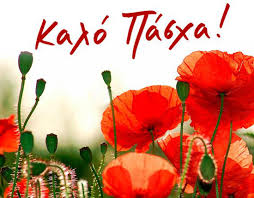 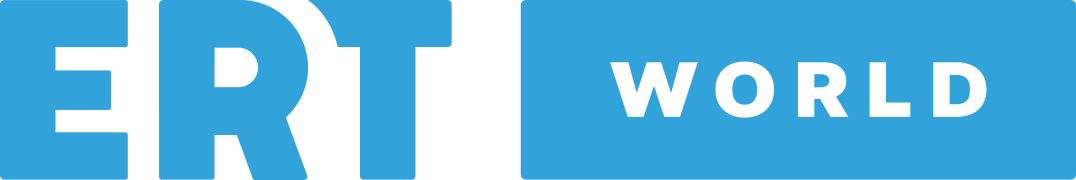 